ISB.AВысокопроизводительная система досмотра автотранспортаISB.AОПИСАНИЕКлючевые преимуществаОсновные системыДосмотр автотранспорта без его остановки – Досматриваемое транспортное средство движется своим ходом со скоростью до 12 км/ч Высокая производительность –система досмотра позволяет досматривать до 200 единиц автотранспорта в час.Высокая проникающая способность – источник ионизирующего излучения с энергией 7,5 МэВ позволяет проводить инспекцию автотранспорта до 340 мм (эквивалент по стали) Низкая дозовая нагрузка - Доза, наводимая на досматриваемое транспортное средство, составляет 2,9 µЗв/ч за сканирование. Доза рассеянного излучения на водителя: не больше, чем 0,006 µЗв за сканированиеКомпактный дизайн – ширина установки составляет 8 м, высота – 6 м и длина 3 м.  Источник ионизирующего излучения энергией 7,5 МэВ с коллиматором и локальной защитой Система детектирования выполнена на основе сцинтилляционных детекторов, имеет высокую чувствительность, обеспечивающую высокую проникающую способность и контрастную чувствительность при низких дозовых нагрузках излучения.Теплоизолированная металлоконструкция обеспечивает работу всей системы в различных погодных условиях.Система управления обеспечивает комплексное управление всей системой досмотра. Подсистема старт-стоп обеспечивает выполнение функции регистрации момента прохождения кабины грузового средства плоскости пучка ионизирующего излучения, позволяющая включать излучение только для инспекции контейнера (прицепа).Система радиационной, электрической и механической безопасности.Система обработки, визуализации и хранения данных позволяет получать обрабатывать и хранить всю информацию о досмотре.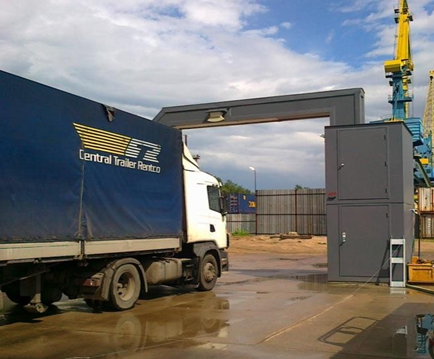 ISB.AISB.AВысокопроизводительная система досмотра автотранспортаВысокопроизводительная система досмотра автотранспортаВысокопроизводительная система досмотра автотранспортаВысокопроизводительная система досмотра автотранспортаISB.AISB.AПАРАМЕТРЫПАРАМЕТРЫПАРАМЕТРЫПАРАМЕТРЫСистемные характеристикиСистемные характеристикиСистемные характеристикиИсточник ионизирующего излученияИсточник ионизирующего излученияИсточник ионизирующего излученияПропускная способность, грузовых автомобилей в час (автотранспорта длинной 12 м (40 фут)200200Максимальная энергия источника ионизирующего излучения, МэВ7,57,5Проникающая способность по стали, до340340Мощность дозы тормозного излучения на расстоянии 1 м от мишени при максимальной энергии на частоте 300 Гц, на энергии 7,5 МэВ  не менее, мГр/с (7,5 Р/мин1,251,25Пространственное разрешение, мм12,512,5Максимальные размеры фокусного пятна, мм0,30,3Контрастная чувствительность, %33Максимальный угол выхода тормозного излучения, град5252Минимальное число обслуживающего персонала, человек11Частота повторения импульсов, Гц300300БезопасностьБезопасностьБезопасностьРазмерыРазмерыРазмерыДоза на транспортное средство за сканирование при скорости  12 км/ч  µЗв2,92,9Транспортное средствоВысота, мШирина, мДлинна, м4,53204,5320Доза рассеянного излучения, наводимая на водителя за сканирование при скорости сканирования 12 км/ч, менее µЗв Границы контролируемой зоны безопасности (0,5 µЗв/ч), м0,00610×200,00610×20Конфигурация транспортного средстваПоле зрениялюбое количествоконтейнеровот 0,2 м  до полной высотылюбое количествоконтейнеровот 0,2 м  до полной высотыДиапазон скоростей транспортного средства, км/ч5 - 165 - 16Контактная информация:32, Полюстровский проспект, Санкт-Петербург, Россия, 195197Тел.: 7 812 740-73-14, E-mail: ceo.isb.a@yandex.comКонтактная информация:32, Полюстровский проспект, Санкт-Петербург, Россия, 195197Тел.: 7 812 740-73-14, E-mail: ceo.isb.a@yandex.comКонтактная информация:32, Полюстровский проспект, Санкт-Петербург, Россия, 195197Тел.: 7 812 740-73-14, E-mail: ceo.isb.a@yandex.comКонтактная информация:32, Полюстровский проспект, Санкт-Петербург, Россия, 195197Тел.: 7 812 740-73-14, E-mail: ceo.isb.a@yandex.comКонтактная информация:32, Полюстровский проспект, Санкт-Петербург, Россия, 195197Тел.: 7 812 740-73-14, E-mail: ceo.isb.a@yandex.comКонтактная информация:32, Полюстровский проспект, Санкт-Петербург, Россия, 195197Тел.: 7 812 740-73-14, E-mail: ceo.isb.a@yandex.comКонтактная информация:32, Полюстровский проспект, Санкт-Петербург, Россия, 195197Тел.: 7 812 740-73-14, E-mail: ceo.isb.a@yandex.com